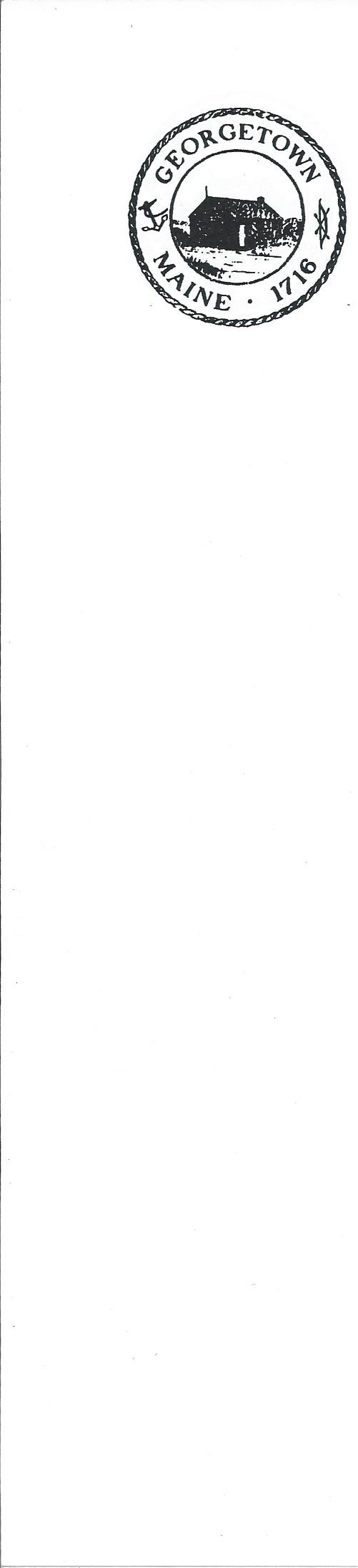 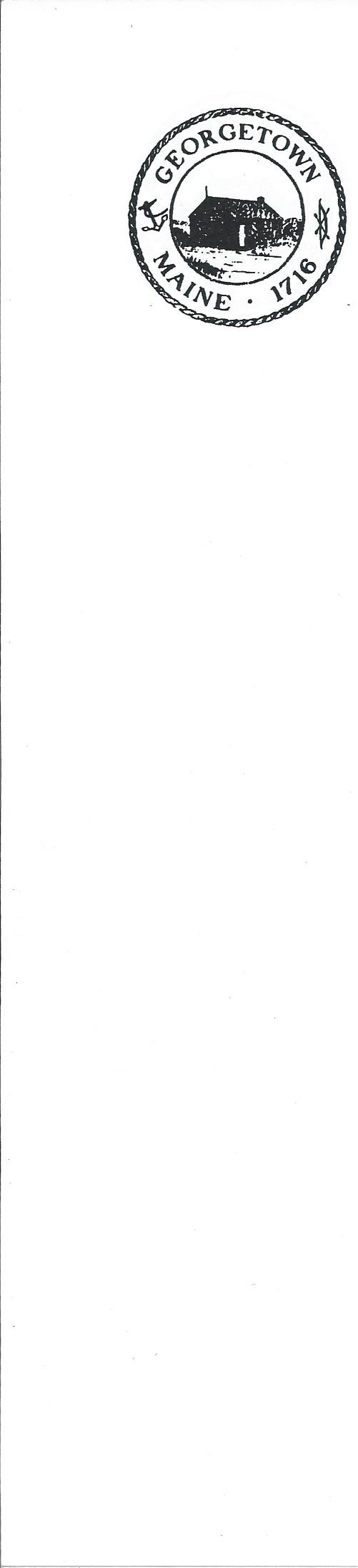 TOWN OF GEORGETOWNPO Box 436 	50 Bay Point RoadGeorgetown,  Maine 04548-0436Phone   (207) 371-2820 	Fax  (207) 371-2331                                            OFFICE OF THE ASSESSORSUnder 36 MRSA Section 706, as amended, every taxpayer must give us a true and perfect list of all taxable property possessed as of April 1, 2017.  If you do not do so, you give up the right to apply to us for an abatement of your taxes.  We provide this form to make your report easy.  Please remove this form from the Town Report, fill it out, and return                                                           it by September 30, 2017                                          Please type or print clearlyTaxpayer name               ____________________________________Mailing address              ____________________________________       City, State, Zip        ____________________________________Are you a _____ resident or a _____  non- resident ?List briefly each separate parcel of property subject to taxation on April 1, 2017.  Use a separate sheet if needed. Land:  Map and Lot    __________________________________________ All buildings                 __________________________________________                                           __________________________________________ For mobile homes:  make  ____________________________________             Year and model      _______________________________________List all improvement made on buildings between April 1, 2016 and March   31, 2017 and their estimated costs.____________________________________________________________________________________________________________________________________________________________________________________________________________________________________________________________Please read and sign the following statement:I understand that you may require me to make oath of the foregoing; that you may require me to answer in writing all proper inquiries as to the nature, situation, and value of any property liable to be taxed in the Town of Georgetown; and that if I refuse or neglect to answer such further inquiries and subscribe the same, I will not be able to appeal to the County Board of Assessment Review.                          Signature of taxpayer         ______________________________                                                    Date              ______________________________The School Committee requests the following information:      Number of children at home:   ___________________________________          Ages of your preschoolers:   ____________________________________